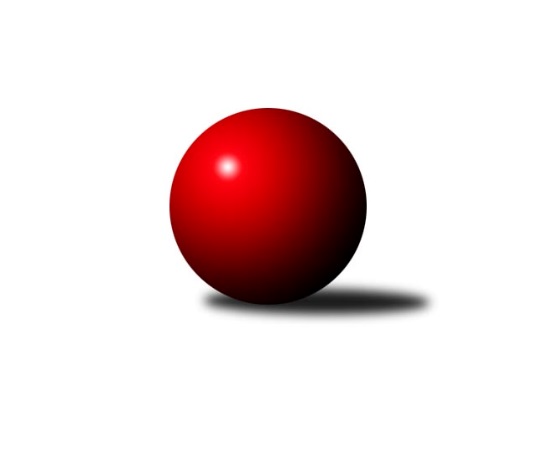 Č.10Ročník 2023/2024	23.5.2024 1.KLD B 2023/2024Statistika 10. kolaTabulka družstev:		družstvo	záp	výh	rem	proh	skore	sety	průměr	body	plné	dorážka	chyby	1.	SKK Jičín	10	9	0	1	18 : 2 	(70.0 : 38.0)	1602	18	1089	513	23.7	2.	KK Jiří Poděbrady	10	7	0	3	14 : 6 	(59.5 : 36.5)	1620	14	1095	525	20	3.	KK Kosmonosy	9	6	0	3	12 : 6 	(56.5 : 51.5)	1595	12	1083	513	25.8	4.	SC Olympia Radotín	9	6	0	3	12 : 6 	(31.0 : 29.0)	1561	12	1068	493	28.2	5.	KK Kolín	10	6	0	4	12 : 8 	(47.5 : 52.5)	1540	12	1069	471	31.5	6.	SK Žižkov Praha	10	4	0	6	8 : 12 	(30.0 : 26.0)	1535	8	1065	470	31.9	7.	SKK Vrchlabí SPVR	10	1	0	9	2 : 18 	(40.5 : 79.5)	1346	2	967	379	45.4	8.	Kuželky Tehovec	10	0	0	10	0 : 20 	(45.0 : 67.0)	1456	0	1031	425	40.7Tabulka doma:		družstvo	záp	výh	rem	proh	skore	sety	průměr	body	maximum	minimum	1.	SKK Jičín	5	5	0	0	10 : 0 	(24.5 : 15.5)	1619	10	1671	1541	2.	KK Jiří Poděbrady	5	4	0	1	8 : 2 	(17.5 : 14.5)	1645	8	1725	1610	3.	KK Kosmonosy	4	3	0	1	6 : 2 	(28.0 : 36.0)	1608	6	1694	1550	4.	SC Olympia Radotín	5	3	0	2	6 : 4 	(16.0 : 16.0)	1595	6	1661	1539	5.	SK Žižkov Praha	5	2	0	3	4 : 6 	(10.0 : 10.0)	1554	4	1596	1486	6.	KK Kolín	5	2	0	3	4 : 6 	(20.5 : 35.5)	1517	4	1552	1471	7.	Kuželky Tehovec	5	0	0	5	0 : 10 	(21.0 : 35.0)	1500	0	1618	1458	8.	SKK Vrchlabí SPVR	5	0	0	5	0 : 10 	(29.5 : 50.5)	1397	0	1498	1311Tabulka venku:		družstvo	záp	výh	rem	proh	skore	sety	průměr	body	maximum	minimum	1.	SKK Jičín	5	4	0	1	8 : 2 	(45.5 : 22.5)	1599	8	1647	1547	2.	KK Kolín	5	4	0	1	8 : 2 	(27.0 : 17.0)	1545	8	1654	1418	3.	SC Olympia Radotín	4	3	0	1	6 : 2 	(15.0 : 13.0)	1549	6	1653	1430	4.	KK Jiří Poděbrady	5	3	0	2	6 : 4 	(42.0 : 22.0)	1615	6	1687	1557	5.	KK Kosmonosy	5	3	0	2	6 : 4 	(28.5 : 15.5)	1593	6	1676	1504	6.	SK Žižkov Praha	5	2	0	3	4 : 6 	(20.0 : 16.0)	1530	4	1581	1504	7.	SKK Vrchlabí SPVR	5	1	0	4	2 : 8 	(11.0 : 29.0)	1334	2	1507	1231	8.	Kuželky Tehovec	5	0	0	5	0 : 10 	(24.0 : 32.0)	1442	0	1489	1388Tabulka podzimní části:		družstvo	záp	výh	rem	proh	skore	sety	průměr	body	doma	venku	1.	SKK Jičín	10	9	0	1	18 : 2 	(70.0 : 38.0)	1602	18 	5 	0 	0 	4 	0 	1	2.	KK Jiří Poděbrady	10	7	0	3	14 : 6 	(59.5 : 36.5)	1620	14 	4 	0 	1 	3 	0 	2	3.	KK Kosmonosy	9	6	0	3	12 : 6 	(56.5 : 51.5)	1595	12 	3 	0 	1 	3 	0 	2	4.	SC Olympia Radotín	9	6	0	3	12 : 6 	(31.0 : 29.0)	1561	12 	3 	0 	2 	3 	0 	1	5.	KK Kolín	10	6	0	4	12 : 8 	(47.5 : 52.5)	1540	12 	2 	0 	3 	4 	0 	1	6.	SK Žižkov Praha	10	4	0	6	8 : 12 	(30.0 : 26.0)	1535	8 	2 	0 	3 	2 	0 	3	7.	SKK Vrchlabí SPVR	10	1	0	9	2 : 18 	(40.5 : 79.5)	1346	2 	0 	0 	5 	1 	0 	4	8.	Kuželky Tehovec	10	0	0	10	0 : 20 	(45.0 : 67.0)	1456	0 	0 	0 	5 	0 	0 	5Tabulka jarní části:		družstvo	záp	výh	rem	proh	skore	sety	průměr	body	doma	venku	1.	Kuželky Tehovec	0	0	0	0	0 : 0 	(0.0 : 0.0)	0	0 	0 	0 	0 	0 	0 	0 	2.	SC Olympia Radotín	0	0	0	0	0 : 0 	(0.0 : 0.0)	0	0 	0 	0 	0 	0 	0 	0 	3.	KK Kolín	0	0	0	0	0 : 0 	(0.0 : 0.0)	0	0 	0 	0 	0 	0 	0 	0 	4.	SKK Vrchlabí SPVR	0	0	0	0	0 : 0 	(0.0 : 0.0)	0	0 	0 	0 	0 	0 	0 	0 	5.	KK Kosmonosy	0	0	0	0	0 : 0 	(0.0 : 0.0)	0	0 	0 	0 	0 	0 	0 	0 	6.	KK Jiří Poděbrady	0	0	0	0	0 : 0 	(0.0 : 0.0)	0	0 	0 	0 	0 	0 	0 	0 	7.	SKK Jičín	0	0	0	0	0 : 0 	(0.0 : 0.0)	0	0 	0 	0 	0 	0 	0 	0 	8.	SK Žižkov Praha	0	0	0	0	0 : 0 	(0.0 : 0.0)	0	0 	0 	0 	0 	0 	0 	0 Zisk bodů pro družstvo:		jméno hráče	družstvo	body	zápasy	v %	dílčí body	sety	v %	1.	Daniel Brejcha 	KK Kolín 	18	/	10	(90%)		/		(%)	2.	Vojtěch Zlatník 	SC Olympia Radotín 	16	/	9	(89%)		/		(%)	3.	Adam Vaněček 	SK Žižkov Praha 	16	/	9	(89%)		/		(%)	4.	Matěj Šuda 	SKK Jičín 	16	/	10	(80%)		/		(%)	5.	Nela Šuterová 	KK Jiří Poděbrady 	16	/	10	(80%)		/		(%)	6.	Ondřej Šafránek 	KK Jiří Poděbrady 	16	/	10	(80%)		/		(%)	7.	Robin Bureš 	SKK Jičín 	14	/	7	(100%)		/		(%)	8.	Adéla Dlouhá 	KK Kosmonosy  	14	/	8	(88%)		/		(%)	9.	Barbora Králová 	Kuželky Tehovec 	12	/	8	(75%)		/		(%)	10.	Dominik Kocman 	SK Žižkov Praha 	12	/	9	(67%)		/		(%)	11.	Michaela Košnarová 	KK Jiří Poděbrady 	12	/	10	(60%)		/		(%)	12.	Matěj Plaňanský 	SKK Jičín 	10	/	6	(83%)		/		(%)	13.	Tereza Venclová 	SKK Vrchlabí SPVR 	10	/	8	(63%)		/		(%)	14.	Pavlína Říhová 	KK Kosmonosy  	10	/	8	(63%)		/		(%)	15.	Pavla Burocková 	KK Kosmonosy  	10	/	9	(56%)		/		(%)	16.	Natálie Soukupová 	SKK Jičín 	8	/	6	(67%)		/		(%)	17.	Jana Bínová 	SKK Jičín 	8	/	8	(50%)		/		(%)	18.	Tomáš Pekař 	KK Kolín 	8	/	9	(44%)		/		(%)	19.	Lucie Martínková 	KK Jiří Poděbrady 	8	/	10	(40%)		/		(%)	20.	Jakub Moučka 	KK Kolín 	8	/	10	(40%)		/		(%)	21.	Agáta Hendrychová 	SK Žižkov Praha 	6	/	8	(38%)		/		(%)	22.	Petra Šimková 	SC Olympia Radotín 	6	/	8	(38%)		/		(%)	23.	Denisa Králová 	Kuželky Tehovec 	6	/	9	(33%)		/		(%)	24.	Jiří Buben 	KK Kosmonosy  	6	/	9	(33%)		/		(%)	25.	Lukáš Hruška 	KK Kolín 	6	/	9	(33%)		/		(%)	26.	Michal Majer 	SC Olympia Radotín 	6	/	9	(33%)		/		(%)	27.	Miloslava Žďárková 	SK Žižkov Praha 	6	/	9	(33%)		/		(%)	28.	Barbora Jakešová 	SC Olympia Radotín 	6	/	9	(33%)		/		(%)	29.	Avenir Daigod 	Kuželky Tehovec 	4	/	4	(50%)		/		(%)	30.	Tomáš Maršík 	SKK Vrchlabí SPVR 	4	/	10	(20%)		/		(%)	31.	Jan Procházka 	Kuželky Tehovec 	4	/	10	(20%)		/		(%)	32.	Karel Manyo 	SK Žižkov Praha 	2	/	1	(100%)		/		(%)	33.	Veronika Kylichová 	Kuželky Tehovec 	2	/	7	(14%)		/		(%)	34.	Matěj Pour 	SKK Vrchlabí SPVR 	2	/	8	(13%)		/		(%)	35.	Jan Zapletal 	SKK Vrchlabí SPVR 	2	/	10	(10%)		/		(%)	36.	Barbora Slunečková 	SC Olympia Radotín 	0	/	1	(0%)		/		(%)	37.	Dorota Burešová 	SKK Jičín 	0	/	1	(0%)		/		(%)	38.	Jakub Hradecký 	Kuželky Tehovec 	0	/	1	(0%)		/		(%)	39.	Ondřej Čermák 	KK Kosmonosy  	0	/	1	(0%)		/		(%)	40.	 	 	0	/	2	(0%)		/		(%)Průměry na kuželnách:		kuželna	průměr	plné	dorážka	chyby	výkon na hráče	1.	KK Kosmonosy, 3-6	1587	1087	500	26.9	(396.9)	2.	Radotín, 1-4	1579	1075	504	26.1	(394.9)	3.	Poděbrady, 1-4	1567	1086	480	31.0	(391.8)	4.	SKK Jičín, 1-4	1561	1070	491	27.6	(390.5)	5.	SK Žižkov Praha, 1-4	1527	1064	462	34.9	(381.8)	6.	TJ Sparta Kutná Hora, 1-4	1497	1047	449	32.6	(374.3)	7.	Vrchlabí, 1-4	1459	1008	450	36.8	(364.9)Nejlepší výkony na kuželnách:KK Kosmonosy, 3-6KK Kosmonosy 	1694	6. kolo	Nela Šuterová 	KK Jiří Poděbrady	612	6. koloKK Jiří Poděbrady	1687	6. kolo	Adéla Dlouhá 	KK Kosmonosy 	589	6. koloKK Kosmonosy 	1627	1. kolo	Pavlína Říhová 	KK Kosmonosy 	560	1. koloKK Kosmonosy 	1626	10. kolo	Daniel Brejcha 	KK Kolín	557	4. koloSKK Jičín	1601	1. kolo	Jiří Buben 	KK Kosmonosy 	555	6. koloSC Olympia Radotín	1577	10. kolo	Vojtěch Zlatník 	SC Olympia Radotín	555	10. koloKK Kolín	1564	4. kolo	Pavla Burocková 	KK Kosmonosy 	550	6. koloKK Kosmonosy 	1560	2. kolo	Matěj Šuda 	SKK Jičín	549	1. koloKK Kosmonosy 	1550	4. kolo	Pavlína Říhová 	KK Kosmonosy 	546	10. koloKuželky Tehovec	1388	2. kolo	Jiří Buben 	KK Kosmonosy 	546	10. koloRadotín, 1-4KK Jiří Poděbrady	1665	1. kolo	Vojtěch Zlatník 	SC Olympia Radotín	577	1. koloSC Olympia Radotín	1661	3. kolo	Vojtěch Zlatník 	SC Olympia Radotín	574	3. koloSKK Jičín	1647	5. kolo	Nela Šuterová 	KK Jiří Poděbrady	569	1. koloSC Olympia Radotín	1607	5. kolo	Vojtěch Zlatník 	SC Olympia Radotín	566	5. koloSC Olympia Radotín	1586	6. kolo	Ondřej Šafránek 	KK Jiří Poděbrady	563	1. koloKK Kosmonosy 	1586	3. kolo	Jana Bínová 	SKK Jičín	559	5. koloSC Olympia Radotín	1583	1. kolo	Vojtěch Zlatník 	SC Olympia Radotín	555	9. koloSC Olympia Radotín	1539	9. kolo	Petra Šimková 	SC Olympia Radotín	552	3. koloSK Žižkov Praha	1505	9. kolo	Matěj Šuda 	SKK Jičín	550	5. koloKK Kolín	1418	6. kolo	Vojtěch Zlatník 	SC Olympia Radotín	542	6. koloPoděbrady, 1-4KK Jiří Poděbrady	1725	5. kolo	Ondřej Šafránek 	KK Jiří Poděbrady	607	5. koloKK Kosmonosy 	1676	9. kolo	Barbora Králová 	Kuželky Tehovec	591	4. koloKK Kolín	1654	2. kolo	Daniel Brejcha 	KK Kolín	584	2. koloSC Olympia Radotín	1653	4. kolo	Nela Šuterová 	KK Jiří Poděbrady	580	7. koloKK Jiří Poděbrady	1640	2. kolo	Pavlína Říhová 	KK Kosmonosy 	576	9. koloKK Jiří Poděbrady	1626	7. kolo	Tereza Venclová 	SKK Vrchlabí SPVR	572	6. koloKK Jiří Poděbrady	1622	8. kolo	Vojtěch Zlatník 	SC Olympia Radotín	571	8. koloKuželky Tehovec	1618	4. kolo	Michaela Košnarová 	KK Jiří Poděbrady	569	5. koloKK Jiří Poděbrady	1610	10. kolo	Nela Šuterová 	KK Jiří Poděbrady	567	8. koloSKK Jičín	1598	3. kolo	Vojtěch Zlatník 	SC Olympia Radotín	566	4. koloSKK Jičín, 1-4SKK Jičín	1671	4. kolo	Matěj Šuda 	SKK Jičín	582	8. koloSKK Jičín	1641	10. kolo	Natálie Soukupová 	SKK Jičín	577	6. koloSKK Jičín	1634	8. kolo	Robin Bureš 	SKK Jičín	563	10. koloKK Kosmonosy 	1608	8. kolo	Ondřej Šafránek 	KK Jiří Poděbrady	563	4. koloSKK Jičín	1606	6. kolo	Jana Bínová 	SKK Jičín	560	4. koloSK Žižkov Praha	1581	6. kolo	Robin Bureš 	SKK Jičín	558	4. koloKK Jiří Poděbrady	1557	4. kolo	Matěj Šuda 	SKK Jičín	553	4. koloSKK Jičín	1541	2. kolo	Jana Bínová 	SKK Jičín	551	8. koloKuželky Tehovec	1489	10. kolo	Dominik Kocman 	SK Žižkov Praha	548	6. koloSKK Vrchlabí SPVR	1291	2. kolo	Adam Vaněček 	SK Žižkov Praha	548	6. koloSK Žižkov Praha, 1-4SC Olympia Radotín	1607	2. kolo	Adam Vaněček 	SK Žižkov Praha	589	4. koloSK Žižkov Praha	1596	4. kolo	Vojtěch Zlatník 	SC Olympia Radotín	572	2. koloSK Žižkov Praha	1594	2. kolo	Adam Vaněček 	SK Žižkov Praha	569	8. koloKK Kosmonosy 	1591	7. kolo	Daniel Brejcha 	KK Kolín	556	10. koloKK Kolín	1555	10. kolo	Petra Šimková 	SC Olympia Radotín	548	2. koloSK Žižkov Praha	1555	7. kolo	Adam Vaněček 	SK Žižkov Praha	545	2. koloSK Žižkov Praha	1538	8. kolo	Dominik Kocman 	SK Žižkov Praha	542	2. koloSK Žižkov Praha	1486	10. kolo	Jiří Buben 	KK Kosmonosy 	538	7. koloKuželky Tehovec	1435	8. kolo	Adam Vaněček 	SK Žižkov Praha	534	7. koloSKK Vrchlabí SPVR	1315	4. kolo	Adéla Dlouhá 	KK Kosmonosy 	533	7. koloTJ Sparta Kutná Hora, 1-4SKK Jičín	1600	7. kolo	Adam Vaněček 	SK Žižkov Praha	559	3. koloKK Jiří Poděbrady	1569	9. kolo	Daniel Brejcha 	KK Kolín	553	9. koloKK Kolín	1552	9. kolo	Ondřej Šafránek 	KK Jiří Poděbrady	550	9. koloKK Kolín	1547	5. kolo	Jana Bínová 	SKK Jičín	545	7. koloKK Kolín	1528	7. kolo	Daniel Brejcha 	KK Kolín	543	5. koloSK Žižkov Praha	1504	3. kolo	Nela Šuterová 	KK Jiří Poděbrady	542	9. koloKK Kolín	1487	1. kolo	Daniel Brejcha 	KK Kolín	541	3. koloKuželky Tehovec	1482	5. kolo	Daniel Brejcha 	KK Kolín	538	1. koloKK Kolín	1471	3. kolo	Daniel Brejcha 	KK Kolín	538	7. koloSKK Vrchlabí SPVR	1231	1. kolo	Matěj Šuda 	SKK Jičín	531	7. koloVrchlabí, 1-4KK Jiří Poděbrady	1595	3. kolo	Daniel Brejcha 	KK Kolín	558	8. koloSKK Jičín	1547	9. kolo	Nela Šuterová 	KK Jiří Poděbrady	548	3. koloKK Kolín	1533	8. kolo	Tomáš Pekař 	KK Kolín	546	8. koloKK Kosmonosy 	1504	5. kolo	Tereza Venclová 	SKK Vrchlabí SPVR	542	9. koloSKK Vrchlabí SPVR	1498	8. kolo	Matěj Šuda 	SKK Jičín	541	9. koloSC Olympia Radotín	1430	7. kolo	Ondřej Šafránek 	KK Jiří Poděbrady	537	3. koloSKK Vrchlabí SPVR	1424	7. kolo	Tereza Venclová 	SKK Vrchlabí SPVR	529	8. koloSKK Vrchlabí SPVR	1417	9. kolo	Vojtěch Zlatník 	SC Olympia Radotín	526	7. koloSKK Vrchlabí SPVR	1335	5. kolo	Jana Bínová 	SKK Jičín	522	9. koloSKK Vrchlabí SPVR	1311	3. kolo	Tereza Venclová 	SKK Vrchlabí SPVR	518	5. koloČetnost výsledků:	2.0 : 0.0	20x	0.0 : 2.0	20x